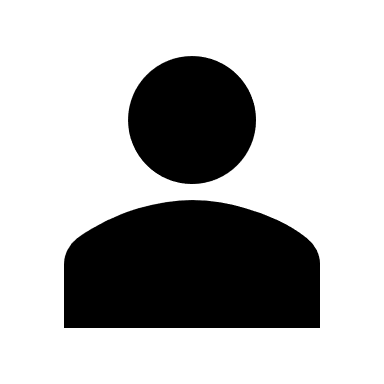 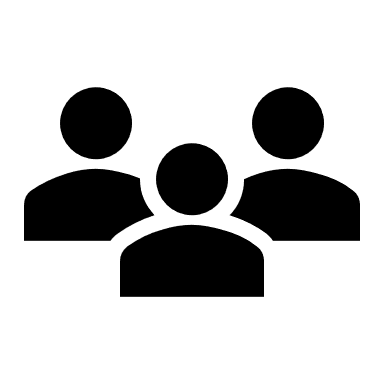 Inschrijving Watersportverbond verplicht. Per lidmaatschap wordt minimaal 1 persoon uit een huishouden aangemeld als lid van het Watersportverbond.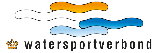 Graag volledig en naar waarheid invullen en mailen naar: secretaris@wvdepettelaer.nl.     Persoonlijke gegevensVoornaamTussenvoegselAchternaamAdresPostcodeWoonplaatsE-mailadresTelefoonGeboortedatumIk schrijf me in voor een…     Extra gezinsleden (gezinslidmaatschap)VoornaamTussenvoegselAchternaamE-mailadresTelefoonGeboortedatum                  WatersportverbondNaam 1Naam 2 (optioneel)     Facturatie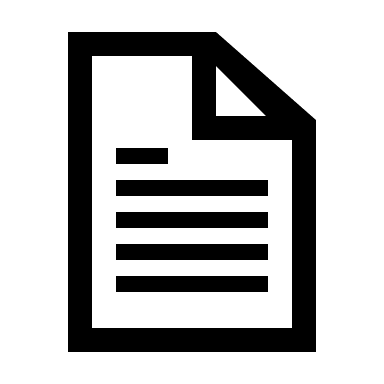 PrijsAutomatische IncassoIBAN nummer invullengratisJa  Nee  Handmatige factuur€5,- per factuurJa  Nee      Ik ga akkoord met en heb kennisgenomen van… Het feit dat het lidmaatschap jaarlijks stilzwijgend verlengd tenzij voor 1 december anders aangegeven.Ja  Onze verenigingsregels, zichtbaar op de website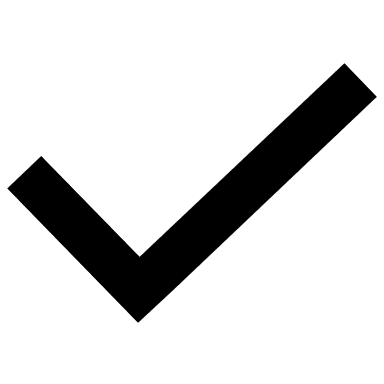 Ja  Het gebruik en verspreiding van opgenomen beeldmateriaal via mailing, de website en sociale mediaJa   Nee 